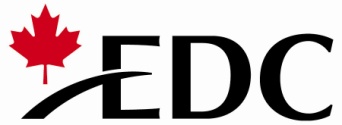 ASSURANCE POUR FONDS À L’ÉTRANGER FORMULAIRE DE DEMANDE *Le formulaire de demande peut être soumis par courriel InsurancePoliticalRiskInsurance@edc.ca ou par télécopieur 613-598-2775 Les renseignements contenus dans ce formulaire de demande sont véridiques et exacts, et nous reconnaissons qu’EDC a le droit de rejeter toute responsabilité aux termes de toute  police d’assurance qui peut être émise en notre nom dans le cadre de ce formulaire de demande (la « police  ») si ce formulaire de demande contient une déclaration inexacte qui influe directement sur la police. Nous avons entièrement décrit à EDC toutes les circonstances qui influent directement sur les fonds et l’usage auquel ils sont destinés, et nous n’avons connaissance d’aucune circonstance relative aux fonds ou à l’usage auquel ils sont destinés, autre que celles divulguées dans ce formulaire de demande ou dans les autres documents présentés (y compris ceux transmis à EDC par courriel), qui pourrait entraîner une demande d’indemnisation ou une perte aux termes de la police  ou susceptible de compromettre la décision d’EDC d’émettre la police. Nous avons effectué une enquête en bonne et due forme de tous les employés et de toute autre personne au sein de notre organisation et, le cas échéant, notre entreprise étrangère affiliée et de toute autre entreprise affiliée pertinente, ayant les connaissances voulues des fonds pour être en mesure de divulguer l’information et faire les déclarations contenues dans le présent formulaire de demande. Si nous prenons connaissance d’une telle circonstance avant qu’EDC n’émette une police , nous aviserons immédiatement EDC de tout ce que nous savons à cet égard. Nous comprenons que les politiques du gouvernement du Canada prévoient le refus d’aide ou d’appui gouvernemental à l’égard de transactions pour lesquelles les parties ont convenu d’accepter des dispositions de boycottage en violation de ces politiques. Nous avons lu la Fiche signalétique d’EDC sur les activités de boycottage interdites par la Politique du gouvernement du Canada sur le boycottage économique international, affichée dans le site Web d’EDC à www.edc.ca.  Nous déclarons que nous ne prenons et ne prendrons part à aucune transaction liée à tout investissement ou actif qui pourrait être couvert aux termes d’une police et qui exige que nous : (1) posions, des actes discriminatoires fondés sur la race, l’origine nationale ou ethnique, ou la religion d’une entreprise ou d’une personne canadienne; (2) refusions de contracter des ventes ou des achats avec quelque entreprise ou personne canadienne que ce soit; (3) refusions de vendre des biens et services Canadiens à un autre pays; (4) refusions d’acheter des biens et services d’un autre pays; ou que nous (5) limitions nos investissements commerciaux ou autres activités économiques dans quelque pays que ce soit.  Nous reconnaissons et convenons que si la déclaration qui précède est ou devient fausse, EDC se réserve le droit de nous imposer des sanctions de la façon qu’elle jugera adéquate et raisonnable selon les circonstances, y compris de refuser de nous accorder son soutien dans le futur.  Nous consentons également à ce qu’EDC divulgue (1) toute l’information inaccessible au public qui lui a été fournie relativement à l’appui qu’elle offre aux termes des présentes et (2) toute police   ( l’information en (1) et (2) est appelé l’« information »), de la manière suivante : a) à son actionnaire, ses employés, dirigeants, administrateurs, courtiers, agents, conseillers, consultants, avocats-conseil et réassureurs, assureurs et coassureurs, existants ou potentiels, (y compris affiliés, administrateurs, dirigeants, employés, conseillers professionnels, vérificateurs,  réassureurs ou tout mandataire de ces réassureurs, assureurs ou coassureurs), b) conformément aux exigences de la loi, des règlements, des procédures légales et de la vérification c) conformément à ses engagements internationaux et à ceux du Canada et d) dans la mesure requise pour qu’EDC puissent se conformer aux lois applicables. De plus, nous consentons à ce que les renseignements personnels soit recueillis, utilisés et divulgués conformément à la Loi sur la protection des renseignements personnels (Canada)(L.R.C. (1985), ch. P-21). Le consentement qui précède constitue notre engagement écrit concernant la divulgation de l’information, conformément à tout accord de confidentialité actuel ou futur signé entre nous et EDC (nonobstant toute disposition contraire contenue dans ledit accord de confidentialité), ou conformément aux lois applicables. Nous reconnaissons qu’EDC peut demander d’autres renseignements avant d’émettre une police  et convenons que ces autres renseignements feront partie du formulaire de demande.EN FOI DE QUOI, le client atteste la véracité et l’exactitude de tous les renseignements contenus dans ce formulaire de demande, et y appose sa signature sociale, attestée par son dirigeant autorisé à cet égard.SIGNATAIRE AUTORISÉ	  NOM ET TITRE (EN LETTRES MOULÉES)	      DATE (jj/mm/aaaa)1RENSEIGNEMENTS SUR LE CLIENT RENSEIGNEMENTS SUR LE CLIENT Raison sociale du client :Raison sociale du client :Adresse :(rue, ville, province, pays et code postal)Adresse :(rue, ville, province, pays et code postal)2COORDONNÉES DE LA PERSONNE-RESSOURCECOORDONNÉES DE LA PERSONNE-RESSOURCECOORDONNÉES DE LA PERSONNE-RESSOURCECOORDONNÉES DE LA PERSONNE-RESSOURCECOORDONNÉES DE LA PERSONNE-RESSOURCECOORDONNÉES DE LA PERSONNE-RESSOURCENom :Nom :M.  Mme        M.  Mme        M.  Mme        Titre :Téléphone :Téléphone :Télécopieur :Courriel :3COUVERTURE DEMANDÉE  COUVERTURE DEMANDÉE  COUVERTURE DEMANDÉE  Non-convertibilité et non-transfert de devise : Action d’un gouvernement étranger qui rend impossible la conversion de devises étrangères en devises fortes et/ou rend  impossible le transfert de devises fortes hors du pays étranger où se situe le risque.Non-convertibilité et non-transfert de devise : Action d’un gouvernement étranger qui rend impossible la conversion de devises étrangères en devises fortes et/ou rend  impossible le transfert de devises fortes hors du pays étranger où se situe le risque.Non-convertibilité et non-transfert de devise : Action d’un gouvernement étranger qui rend impossible la conversion de devises étrangères en devises fortes et/ou rend  impossible le transfert de devises fortes hors du pays étranger où se situe le risque.Montant de couverture demandé :Montant de couverture demandé :Montant :               USD    CAD    EUR       Montant :               USD    CAD    EUR       Date de début de la couverture et durée :Date de début de la couverture et durée :       (jj/mm/aaaa)            ans       (jj/mm/aaaa)            ans4Fonds (les « fonds ») (Couverture des fonds dans un compte bancaire à l’étranger). Fonds (les « fonds ») (Couverture des fonds dans un compte bancaire à l’étranger). Fonds (les « fonds ») (Couverture des fonds dans un compte bancaire à l’étranger). Fonds (les « fonds ») (Couverture des fonds dans un compte bancaire à l’étranger). Fonds (les « fonds ») (Couverture des fonds dans un compte bancaire à l’étranger). Lieu précis où les fonds se trouveront (incluant le pays) :Lieu précis où les fonds se trouveront (incluant le pays) :Description de la portée et de la nature des activités pour lesquelles les fonds sont utilisés :Description de la portée et de la nature des activités pour lesquelles les fonds sont utilisés :Les fonds sont-ils détenus par une entreprise étrangère affiliée? Les fonds sont-ils détenus par une entreprise étrangère affiliée?   Non    Oui    Si les fonds sont détenus par votre entreprise étrangère affiliée :Raison sociale de l’entreprise étangère affiliée :      Votre pourcentage de participation dans l’entreprise étangère affiliée :        Non    Oui    Si les fonds sont détenus par votre entreprise étrangère affiliée :Raison sociale de l’entreprise étangère affiliée :      Votre pourcentage de participation dans l’entreprise étangère affiliée :        Non    Oui    Si les fonds sont détenus par votre entreprise étrangère affiliée :Raison sociale de l’entreprise étangère affiliée :      Votre pourcentage de participation dans l’entreprise étangère affiliée :      Les fonds ont-ils été donnés en nantissement ?Les fonds ont-ils été donnés en nantissement ?  Non    Oui  Non    Oui  Non    OuiLes fonds sont-ils couverts par une assurance dommages ? Les fonds sont-ils couverts par une assurance dommages ?   Non    Oui  Non    Oui  Non    OuiÊtes-vous au courant de risques environnementaux importants liés aux activités visées par ce formulaire de demande ?Êtes-vous au courant de risques environnementaux importants liés aux activités visées par ce formulaire de demande ?  Non    Oui      Non    Oui      Non    Oui    5DÉCLARATION, CONSENTEMENT ET SIGNATURE